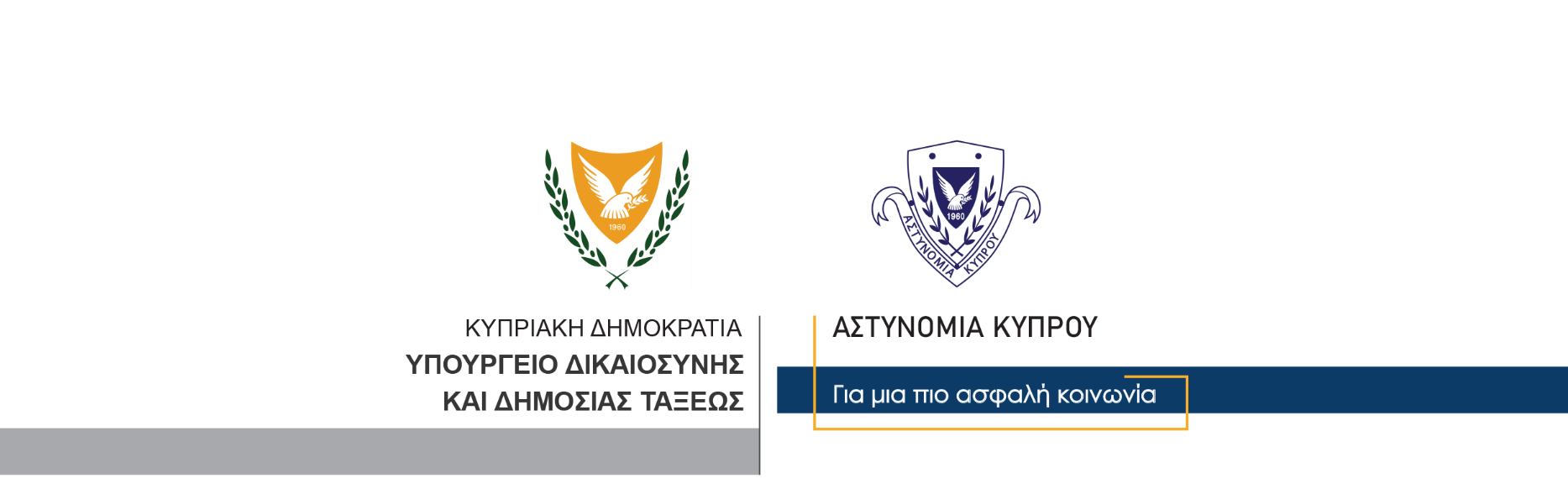     13 Οκτωβρίου, 2021                                 	Δελτίο Τύπου 2Οδήγηση με υπερβολική ταχύτητα – Συνελήφθησαν δύο πρόσωπα Γύρω στις 2 τα ξημερώματα σήμερα, μέλη της Τροχαίας Λευκωσίας, ανέκοψαν για έλεγχο όχημα που οδηγείτο από 35χρονο στην περιοχή Έγκωμης. Ο 35χρονος, ο οποίος οδηγούσε με ταχύτητα 105 χιλιόμετρα ανά ώρα, αντί 50, συνελήφθη για αυτόφωρο αδίκημα. Στη συνέχεια αφέθηκε ελεύθερος, ενώ σήμερα αναμένεται να παρουσιαστεί ενώπιον του Επαρχιακού Δικαστηρίου Λευκωσίας.Επίσης, γύρω στη 1.35 τα ξημερώματα σήμερα, οδηγός ηλικίας 19 ετών, εντοπίστηκε να οδηγεί το όχημα του στην περιοχή Μακεδονίτισσας, με ταχύτητα 91   χιλιόμετρα ανά ώρα, αντί 50.  Ο 19χρονος, συνελήφθη από μέλη της Αστυνομίας και ακολούθως αφέθηκε ελεύθερος, ενώ σήμερα αναμένεται να παρουσιαστεί ενώπιον του Επαρχιακού Δικαστηρίου Λευκωσίας.Κλάδος Επικοινωνίας     Υποδιεύθυνση Επικοινωνίας Δημοσίων Σχέσεων & Κοινωνικής Ευθύνης